ECorrespondence Screenshots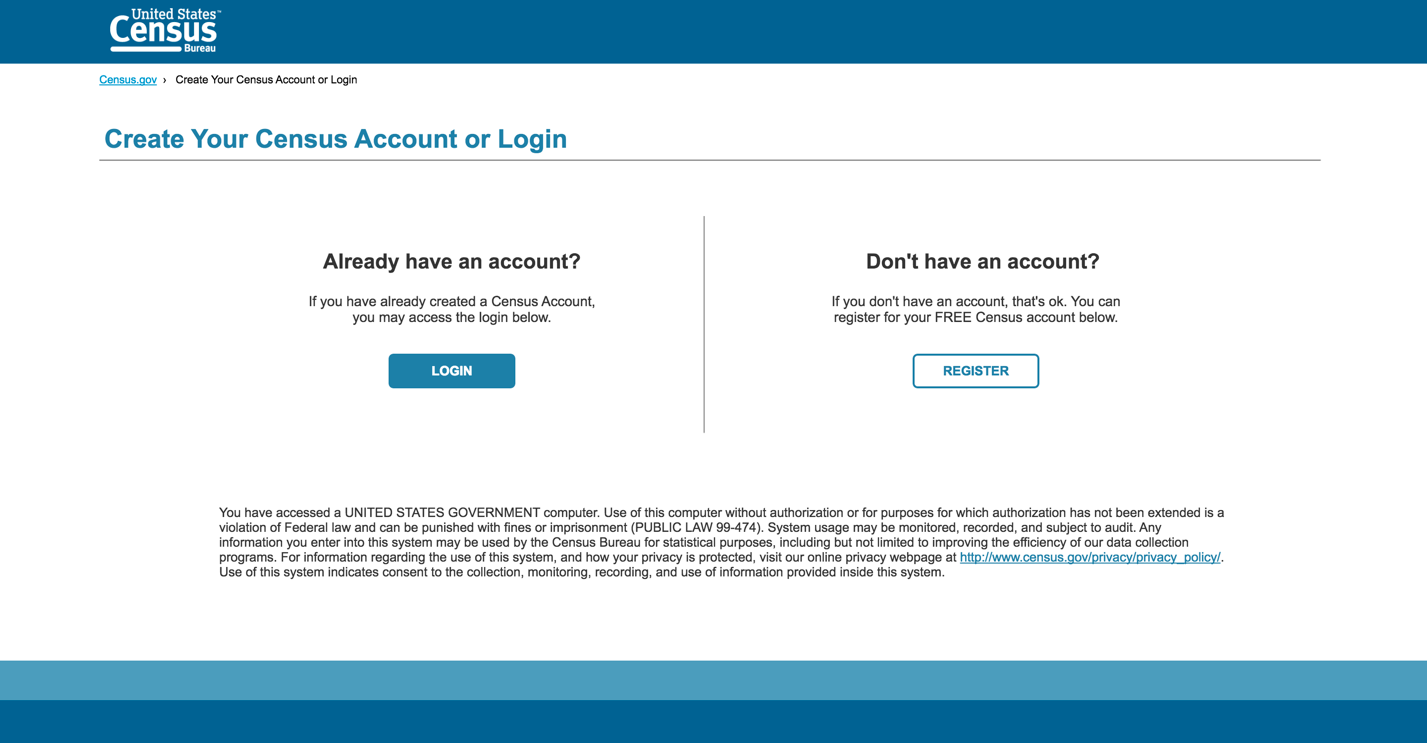 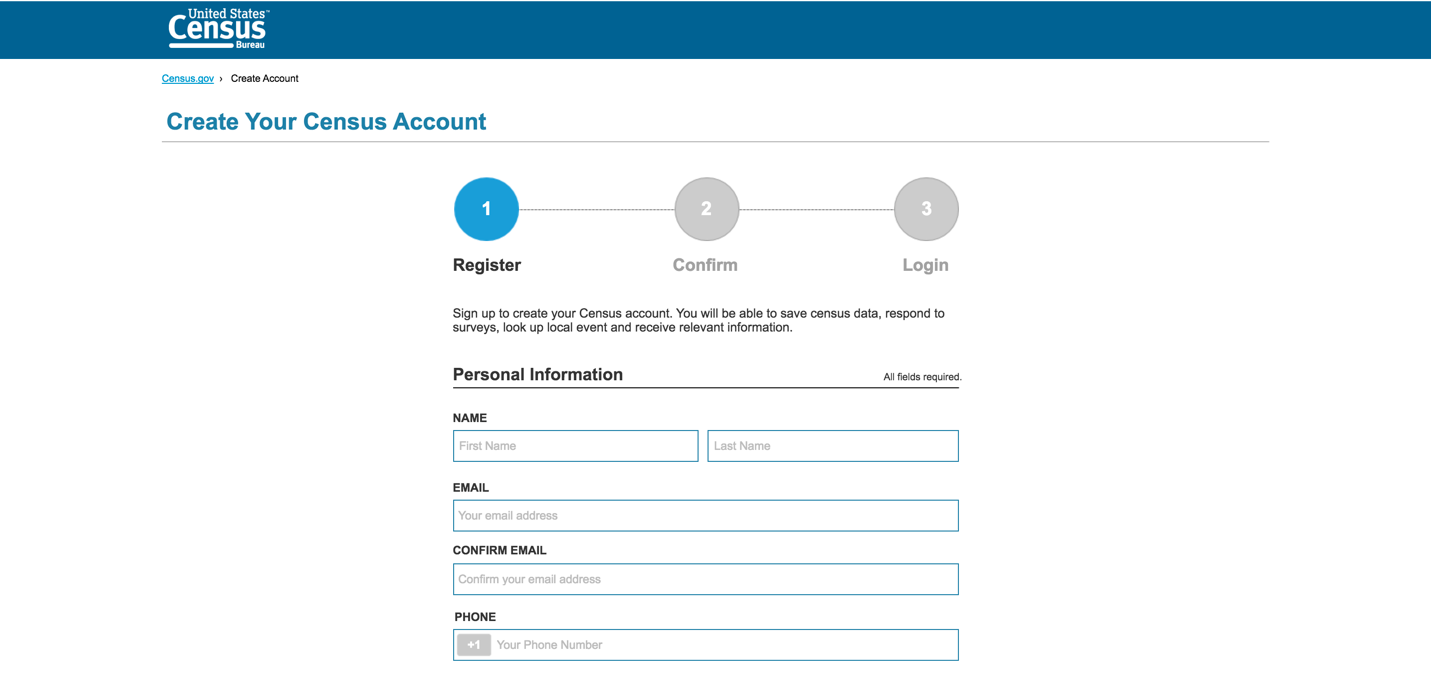 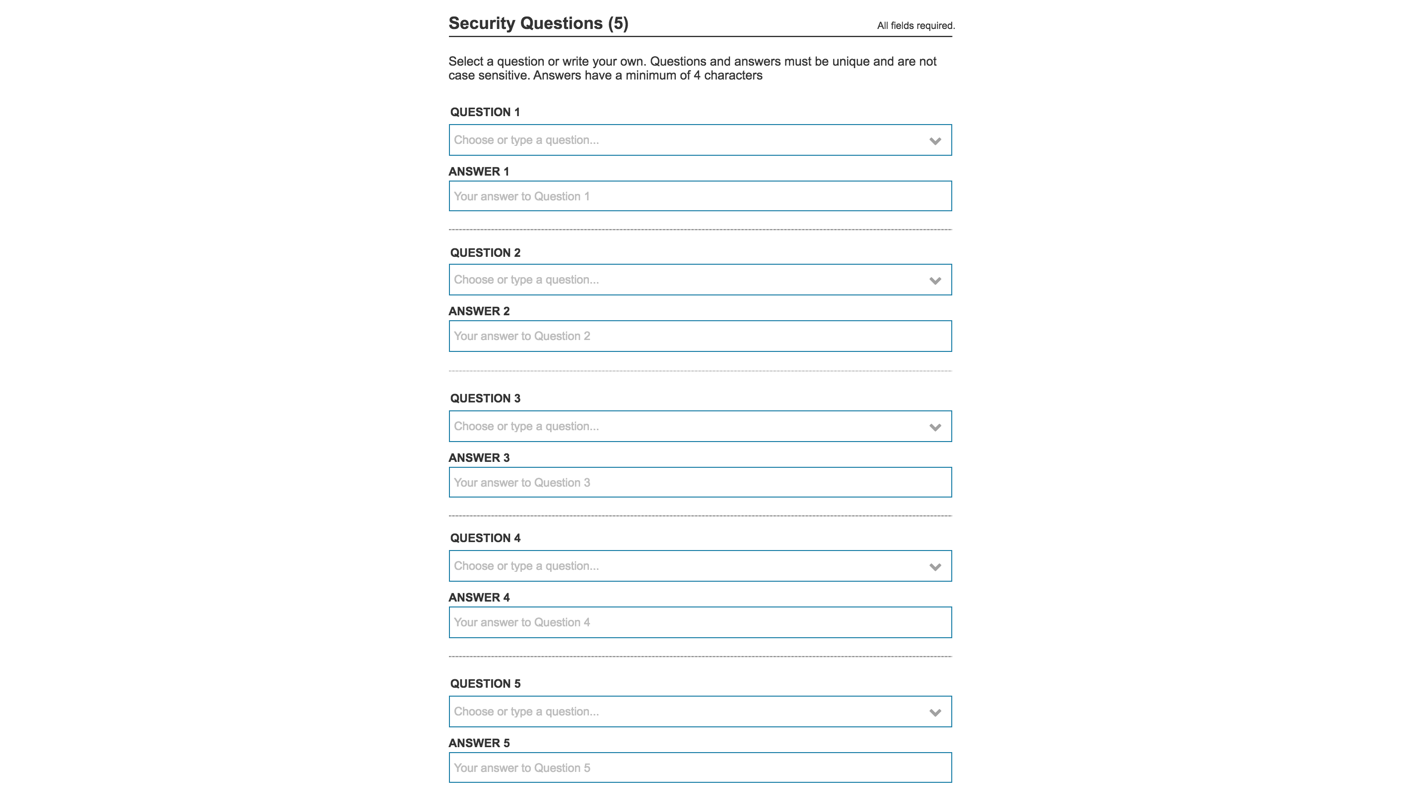 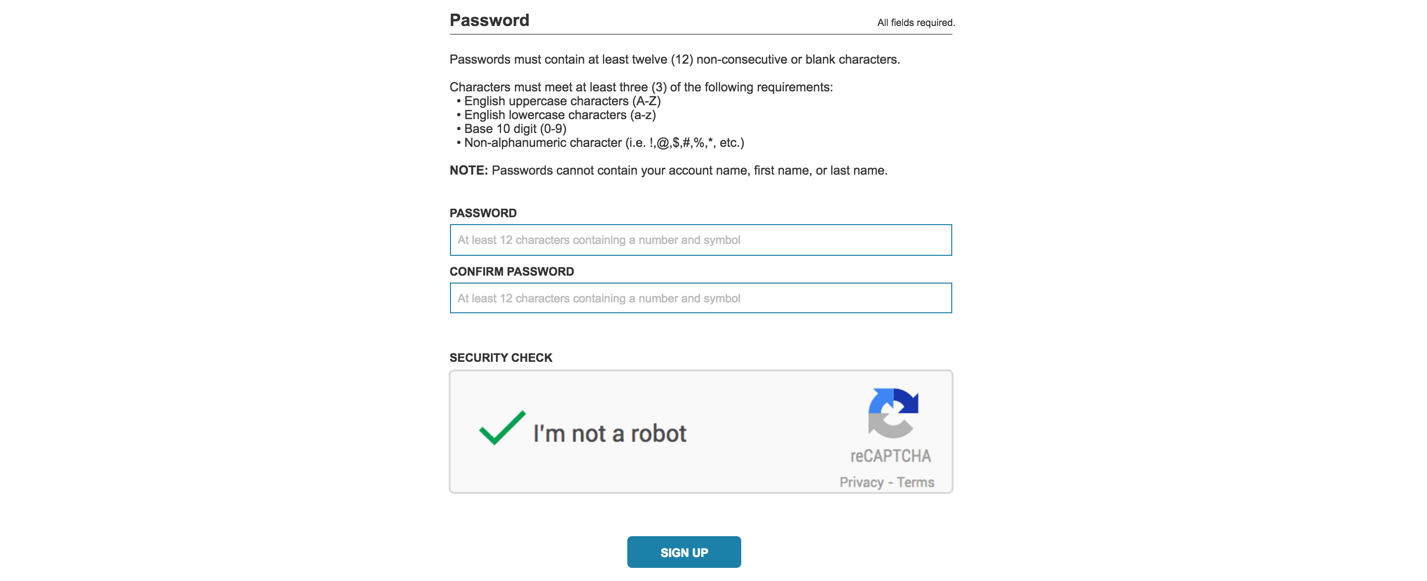 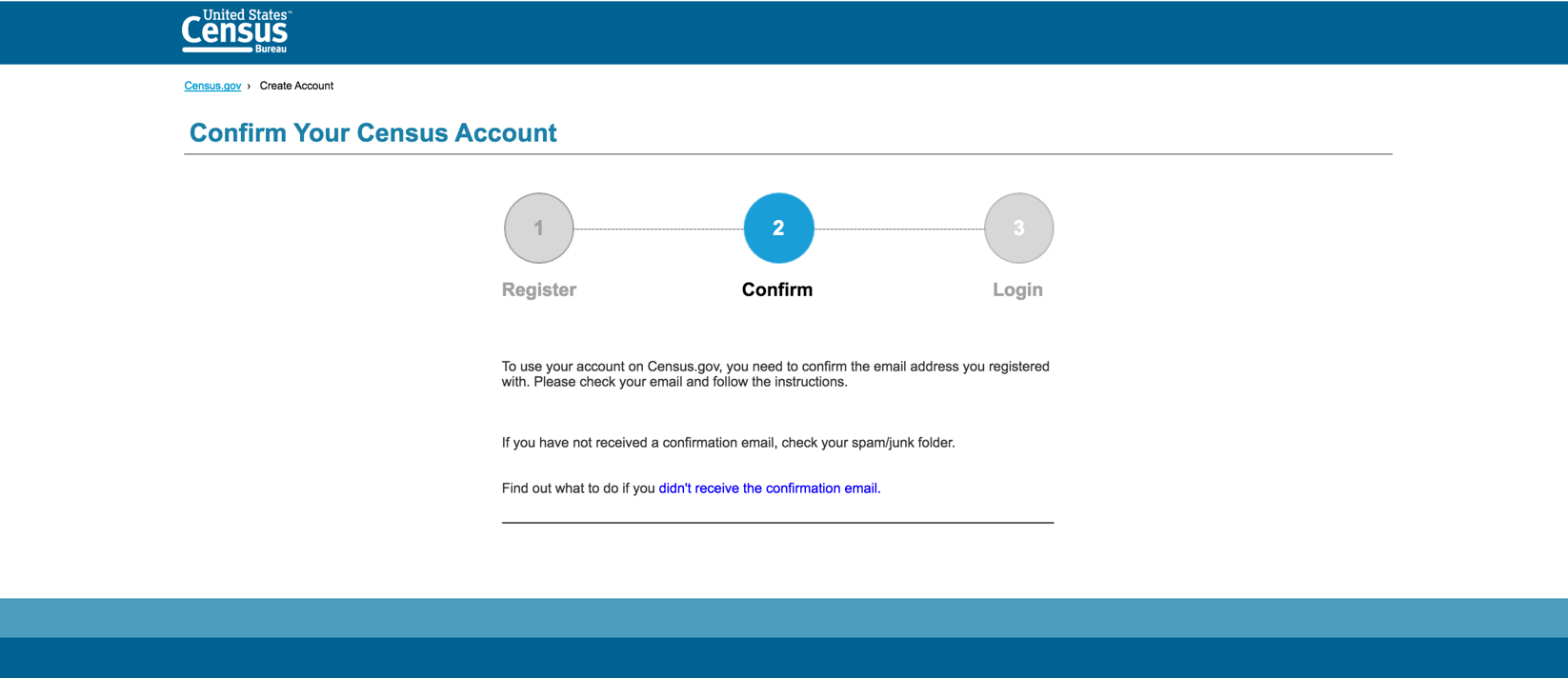 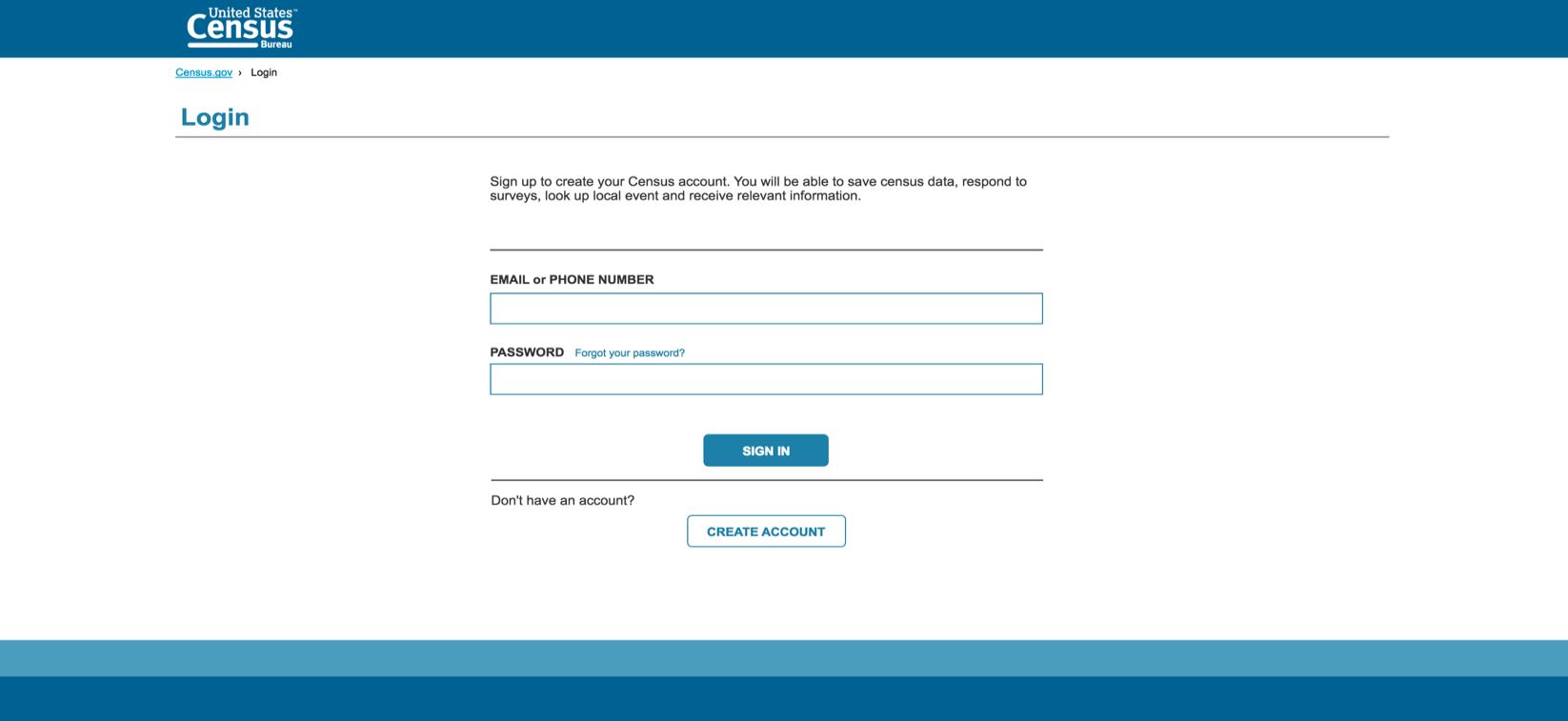 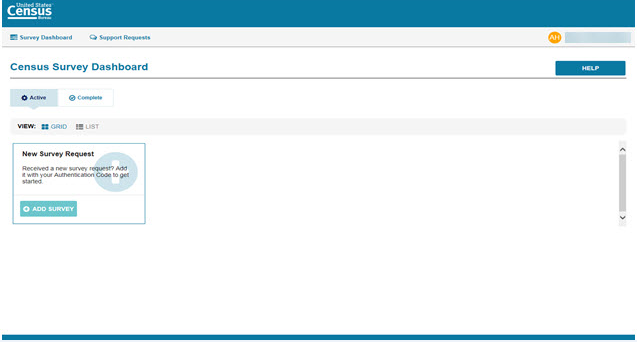 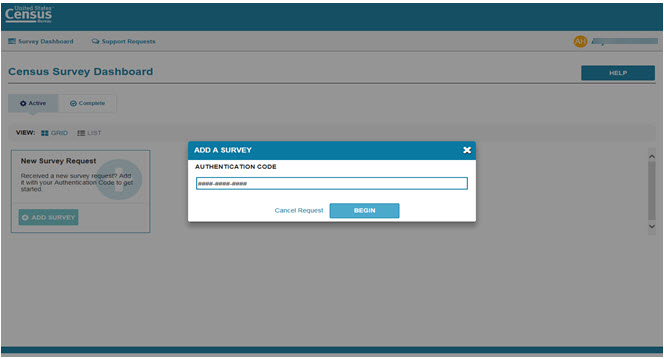 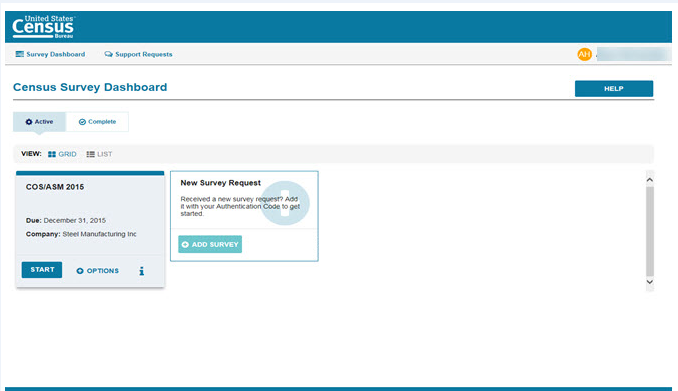 